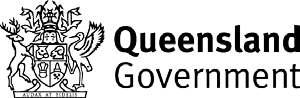 Please complete this form if you want the Department of Housing to suspend your automatic payment deductions for any period up to 12 weeks (periods longer than 12 weeks must have deduction cancelled).If you are not terminating your tenancy with the Department of Housing you will need to continue making payments at the Australia Post Office, using the barcode on your payment slip. If you do not have a payment slip, contact your nearest Housing Service Centre.About youSurname (Family name)Given namesDate of birthYour Department of Veterans’ Affairs Reference NumberThis number can be found on your Repatriation Health Card, Pension Concession Card orDepartment of Veterans’ Affairs correspondence.Type of Department of Veterans’ Affairs paymentYour rental addressSuburb/TownSuburb/TownSuburb/TownState: Queensland	PostcodeState: Queensland	PostcodeState: Queensland	PostcodeYour telephone numberHomeWorkFrom what date do you want the deductions to	You may need to allow up to fourbe temporarily ceased?	days for your cancellation to beprocessed.How many payments do you want temporarily ceased?From what date do you want the deductions to	You may need to allow up to fourbe temporarily ceased?	days for your cancellation to beprocessed.How many payments do you want temporarily ceased?From what date do you want the deductions to	You may need to allow up to fourbe temporarily ceased?	days for your cancellation to beprocessed.How many payments do you want temporarily ceased?From what date do you want the deductions to	You may need to allow up to fourbe temporarily ceased?	days for your cancellation to beprocessed.How many payments do you want temporarily ceased?Type of payment to be ceased	(please tick)Type of payment to be ceased	(please tick)Payment Reference NumberPayment Reference NumberRentRentRent arrears repaymentRent arrears repaymentMaintenance/other repaymentsMaintenance/other repaymentsExtra paymentsExtra paymentsYour Signature 	_ 	_ 	Date:Please return completed form to your nearest Housing Service Centre.Your Signature 	_ 	_ 	Date:Please return completed form to your nearest Housing Service Centre.Your Signature 	_ 	_ 	Date:Please return completed form to your nearest Housing Service Centre.Your Signature 	_ 	_ 	Date:Please return completed form to your nearest Housing Service Centre.Privacy NoticeThe Department of Housing is collecting your personal information so we may provide you with housing assistance. To assist you with your housing needs and services, your personal information may be disclosed to partner agencies, service providers, local governments and non-governmental agencies that now, or will, provide you with housing and/or support services. Unless authorised or required by law, your personal information will  not be disclosed to any other third party without your consent. More information about the Department’s privacy obligations is available on our website at www.housing.qld.gov.au.Privacy NoticeThe Department of Housing is collecting your personal information so we may provide you with housing assistance. To assist you with your housing needs and services, your personal information may be disclosed to partner agencies, service providers, local governments and non-governmental agencies that now, or will, provide you with housing and/or support services. Unless authorised or required by law, your personal information will  not be disclosed to any other third party without your consent. More information about the Department’s privacy obligations is available on our website at www.housing.qld.gov.au.Privacy NoticeThe Department of Housing is collecting your personal information so we may provide you with housing assistance. To assist you with your housing needs and services, your personal information may be disclosed to partner agencies, service providers, local governments and non-governmental agencies that now, or will, provide you with housing and/or support services. Unless authorised or required by law, your personal information will  not be disclosed to any other third party without your consent. More information about the Department’s privacy obligations is available on our website at www.housing.qld.gov.au.Privacy NoticeThe Department of Housing is collecting your personal information so we may provide you with housing assistance. To assist you with your housing needs and services, your personal information may be disclosed to partner agencies, service providers, local governments and non-governmental agencies that now, or will, provide you with housing and/or support services. Unless authorised or required by law, your personal information will  not be disclosed to any other third party without your consent. More information about the Department’s privacy obligations is available on our website at www.housing.qld.gov.au.Housing Service Centre Use OnlyHousing Service Centre Use OnlyHousing Service Centre Use OnlyHousing Service Centre Use OnlyDate form received:Date entered in Reside:Processing officer’s name: 	_ 	_ 	 	_ 	_ 	 	_ 	_ 	